                                                                                                                              Załącznik Nr 9 do SWZ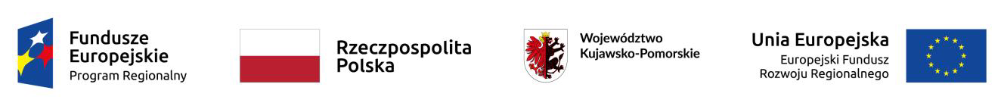 Aktualizacja oświadczenia, o którym mowa w art. 125 ust. 1 ustawy z dnia 11 września 2019 r. Prawo Zamówień Publicznychw postępowaniu  o udzielenie zamówienia pn. „Przebudowa i zmiana sposobu użytkowania części budynku po dawnym OPS wraz z zagospodarowaniem terenu przy ul. Wyszyńskiego w Świeciu w ramach zadania Zagospodarowanie istniejącej przestrzeni miejskiej wraz z zagospodarowaniem przyległego otoczenia w celu likwidacji istniejących problemów społecznych zdiagnozowanych w  Lokalnym Programie Rewitalizacji przy ul. Wyszyńskiego budynek po OPS”, Nazwa Wykonawcy;…………………………………………………………………………………...Adres Wykonawcy:…………………………………………………………………………………..Numer telefonu:……………………………………………………………………………………….e-mail:…………………………………………………………………………………………Oświadczam(my), że informacje zawarte w oświadczeniu, o którym mowa w art. 125 ust 1 Pzp, w zakresie podstaw wykluczenia z postępowania wskazanych przez Zamawiającego, o których mowa w:   a) art. 108 ust. 1 pkt 3 ustawy,b) art. 108 ust. 1 pkt 4 ustawy, dotyczących orzeczenia zakazu ubiegania się o zamówienie publiczne tytułem środka zapobiegawczego,c) art. 108 ust. 1 pkt 5 ustawy, dotyczących zawarcia z innymi wykonawcami porozumienia mającego na celu zakłócenie konkurencji,d) art. 108 ust. 1 pkt 6 ustawy e) art. 109 ust. 1 pkt 1 ustawy, odnośnie do naruszenia obowiązków dotyczących płatności podatków i opłat lokalnych, o których mowa w ustawie z dnia 12 stycznia 1991 r. o podatkach i opłatach lokalnych (Dz. U. z 2019 r. poz. 1170)f)  art. 109 ust. 1 pkt 3 ustawy, dotyczących ukarania za wykroczenie, za które wymierzono karę ograniczenia wolności lub karę grzywny,g) art. 109 ust. 1 pkt 5, 7, 8, 10 ustawy.SĄ NADAL AKTUALNE/ NIE SĄ AKTUALNEOŚWIADCZENIE DOTYCZĄCE PODANYCH INFORMACJI:Oświadczam (-y), że wszystkie informacje podane w powyższych oświadczeniach – są aktualne i zgodne z prawdą oraz zostały przedstawione z pełną świadomością konsekwencji wprowadzenia Zamawiającego w błąd przy przedstawianiu w/w informacji.…………………………………………(podpis(y)kwalifikowany, zaufany lub osobisty elektroniczny osób uprawnionych do reprezentacji wykonawcy, w przypadku oferty wspólnej – podpis pełnomocnika wykonawców)                                                       